Lisa 1Viljandi Linnavolikogu 24.09.2020 otsusele nrHariduse tn 7 asendiskeem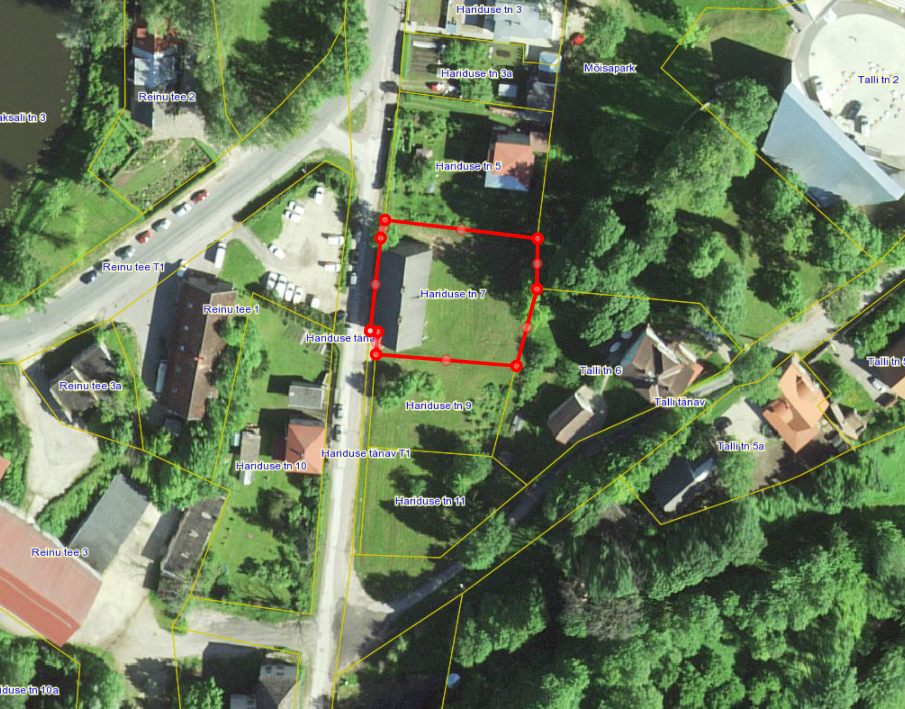 